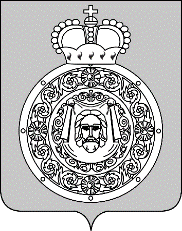 Администрациягородского округа ВоскресенскМосковской областиП О С Т А Н О В Л Е Н И Е__________________ № ________________О внесении изменений в муниципальную программу «Переселение граждан из аварийного жилищного фонда», утвержденную постановлением Администрации городского округа Воскресенск Московской области от 27.11.2019 № 19 (с изменениями от 05.03.2020 № 870, от 06.04.2020 № 1359, от 25.06.2020 № 2090, от 04.12.2020 № 4631, от 16.02.2021 № 563, от 26.02.2021 № 724, от 18.03.2021 № 1025,от 30.06.2021 № 2910)В соответствии со статьей 179 Бюджетного кодекса РФ, Порядком разработки и реализации муниципальных программ городского округа Воскресенск Московской области, утвержденным постановлением Администрации городского округа Воскресенск Московской области от 18.11.2019 № 10, на основании решения Совета депутатов городского округа Воскресенск Московской области от 06.07.2021 № 399/48 «О внесении изменений в решение Совета депутатов городского округа Воскресенск Московской области от 18.12.2020 № 306/31 «О бюджете городского округа Воскресенск Московской области на 2021 год и на плановый период 2022 и 2023 годов»       (с изменениями от 25.01.2021 № 324/34, 15.03.2021 № 343/37, 19.04.2021 № 361/41, 28.06.2021      № 384/45) и с техническими правками (уточнением показателей реализации муниципальной программы)ПОСТАНОВЛЯЮ:1. Внести в муниципальную программу «Переселение граждан из аварийного жилищного фонда», утвержденную постановлением Администрации городского округа Воскресенск Московской области от 27.11.2019 № 19 (с изменениями от 05.03.2020 № 870, от 06.04.2020 № 1359,          от 25.06.2020 № 2090, от 04.12.2020 № 4631, от 16.02.2021 № 563, от 26.02.2021 № 724,                   от 18.03.2021 № 1025, от 30.06.2021 № 2910), следующие изменения:1.1. Приложение 1 «Планируемые результаты реализации муниципальной программы «Переселение граждан из аварийного жилищного фонда» муниципальной программы «Переселение граждан из аварийного жилищного фонда» изложить в редакции согласно приложению 1 к настоящему постановлению;1.2. Приложение 2 «Методика расчета значений планируемых результатов реализации муниципальной программы» муниципальной программы «Переселение граждан из аварийного жилищного фонда» изложить в редакции согласно приложению 2 к настоящему постановлению;1.3. Паспорт подпрограммы 2 «Обеспечение мероприятий по переселению граждан из аварийного  жилищного  фонда в Московской  области»  муниципальной  программы  «Переселение граждан из аварийного жилищного фонда» изложить в редакции согласно приложению 3 к настоящему постановлению; 1.4. Приложение 1 к подпрограмме 2 «Перечень мероприятий подпрограммы 2 «Обеспечение мероприятий по переселению граждан из аварийного жилищного фонда в Московской области» муниципальной программы «Переселение граждан из аварийного жилищного фонда» изложить в редакции согласно приложению 4 к настоящему постановлению;1.5. Наименование приложения 2 к подпрограмме 2 «Перечень приобретаемых услуг, работ, материалов за счет всех источников финансирования, финансирование которых предусмотрено мероприятием 1 «Обеспечение мероприятий по переселению граждан», 2.51 «Обеспечение мероприятий по переселению граждан из аварийного жилищного фонда за счет средств местного бюджета» основного мероприятие 2 «Переселение граждан из аварийного жилищного фонда» подпрограммы 2 «Обеспечение мероприятий по переселению граждан из аварийного жилищного фонда в Московской области» муниципальной программы «Переселение граждан из аварийного жилищного фонда» изложить в следующей редакции:«Перечень приобретаемых услуг, работ, материалов за счет всех источников финансирования, финансирование которых предусмотрено мероприятием 02.01 «Обеспечение мероприятий по переселению граждан», 02.51 «Обеспечение мероприятий по переселению граждан из аварийного жилищного фонда за счет средств местного бюджета» основного мероприятие 02 «Переселение граждан из аварийного жилищного фонда» подпрограммы 2 «Обеспечение мероприятий по переселению граждан из аварийного жилищного фонда в Московской области» муниципальной программы «Переселение граждан из аварийного жилищного фонда»;1.6. Приложение 3 к подпрограмме 2 «Перечень приобретаемых услуг, работ, материалов за счет всех источников финансирования, финансирование которых предусмотрено мероприятием 1 «Обеспечение мероприятий по переселению граждан в рамках адресной программы Московской области 2016-2021» основного мероприятия 4 «Переселение граждан из многоквартирных жилых домов, признанных аварийными в установленном законодательством порядке в рамках Адресной программы Московской области «Переселение граждан из аварийного жилищного фонда в Московской области на 2016-2021 годы» подпрограммы 2 «Обеспечение мероприятий по переселению граждан из аварийного жилищного фонда в Московской области» муниципальной программы «Переселение граждан из аварийного жилищного фонда» изложить в редакции согласно приложению 5 к настоящему постановлению;1.7. Паспорт подпрограммы 3 «Обеспечение мероприятий в рамках Адресной программы Московской области «Переселение граждан из аварийного жилищного фонда в Московской области на 2016-2021 годы» изложить в редакции согласно приложению 6 к настоящему постановлению;1.8. Текстовую часть подпрограммы 3 «Характеристика сферы реализации подпрограммы 3 «Обеспечение мероприятий в рамках Адресной программы Московской области «Переселение граждан из аварийного жилищного фонда в Московской области на 2016-2021 годы» изложить в редакции согласно приложению 7 к настоящему постановлению;1.9. Приложение 1 к подпрограмме 3 «Перечень мероприятий подпрограммы 3 «Обеспечение мероприятий в рамках Адресной программы Московской области «Переселение граждан из аварийного жилищного фонда в Московской области на 2016-2021 годы» изложить в редакции согласно приложению 8 к настоящему постановлению;1.10. Дополнить подпрограмму 3 «Обеспечение мероприятий в рамках Адресной программы Московской области «Переселение граждан из аварийного жилищного фонда в Московской области на 2016-2021 годы» приложением 3 «Перечень приобретаемых услуг, работ, материалов за счет всех источников финансирования, финансирование которых предусмотрено мероприятием 01.01. «Обеспечение мероприятий по переселению граждан в рамках адресной программы Московской области 2016-2021» основного мероприятия 01 «Переселение граждан из многоквартирных жилых домов, признанных аварийными в установленном законодательством порядке подпрограммы 3 «Обеспечение мероприятий в рамках Адресной программы Московской области «Переселение граждан из аварийного жилищного фонда в Московской области на 2016-2021 годы» муниципальной программы «Переселение граждан из аварийного жилищного фонда» согласно приложению 9 к настоящему постановлению.2. Опубликовать настоящее постановление в газете «Наше слово» и разместить на официальном сайте городского округа Воскресенск Московской области.3. Контроль за исполнением настоящего постановления возложить на первого заместителя Главы Администрации городского округа Воскресенск Сайкину О.В.Глава городского округа Воскресенск                                                                            А.В. БолотниковПриложение 1к постановлению Администрациигородского округа ВоскресенскМосковской областиот_______________№__________Приложение 1к муниципальной программе«Переселение граждан из аварийного жилищного фонда»Планируемые результаты реализации муниципальной программы «Переселение граждан из аварийного жилищного фонда»Приложение 2к постановлению Администрациигородского округа ВоскресенскМосковской областиот_______________№__________Приложение 2к муниципальной программе«Переселение граждан из аварийного жилищного фонда»Методика расчета значений планируемых результатов реализации муниципальной программыПриложение 3к постановлению Администрациигородского округа ВоскресенскМосковской областиот_______________№__________Подпрограмма 2 «Обеспечение мероприятий по переселению граждан из аварийного жилищного фонда в Московской области»Паспорт подпрограммы 2 «Обеспечение мероприятий по переселению граждан из аварийного жилищного фонда в Московской области»Приложение 4к постановлению Администрациигородского округа ВоскресенскМосковской областиот_______________№__________Приложение 1к подпрограмме 2                                                                                                                                                     «Обеспечение мероприятий по переселению граждан из аварийного жилищного фонда в Московской области»Перечень мероприятий подпрограммы 2 «Обеспечение мероприятий по переселению граждан из аварийного жилищного фонда в Московской области»Приложение 5к постановлению Администрациигородского округа ВоскресенскМосковской областиот_______________№__________Приложение 3к подпрограмме 2                                                                                                                                                     «Обеспечение мероприятий по переселению граждан из аварийного жилищного фонда в Московской области»Перечень приобретаемых услуг, работ, материалов за счет всех источников финансирования, финансирование которых предусмотрено мероприятием 04.01. «Обеспечение мероприятий по переселению граждан в рамках адресной программы Московской области 2016-2021» основного мероприятия 04 «Переселение граждан из многоквартирных жилых домов, признанных аварийными в установленном законодательством порядке в рамках Адресной программы Московской области «Переселение граждан из аварийного жилищного фонда в Московской области на 2016-2021 годы» подпрограммы 2 «Обеспечение мероприятий по переселению граждан из аварийного жилищного фонда в Московской области» муниципальной программы «Переселение граждан из аварийного жилищного фонда»Муниципальный заказчик: отдел расселения аварийного жилищного фонда Администрации городского округа ВоскресенскОтветственный за выполнение мероприятия: отдел расселения аварийного жилищного фонда Администрации городского округа Воскресенск*) с 01.01.2020г. Воскресенский район переименован в городской округ Воскресенск Московской областиПриложение 6к постановлению Администрациигородского округа ВоскресенскМосковской областиот_______________№__________Приложение 5к муниципальной программе«Переселение граждан из аварийного жилищного фонда»Подпрограмма 3 «Обеспечение мероприятий в рамках Адресной программы Московской области «Переселение граждан из аварийного жилищного фонда в Московской области на 2016-2021 годы»Паспорт подпрограммы 3 «Обеспечение мероприятий в рамках Адресной программы Московской области «Переселение граждан из аварийного жилищного фонда в Московской области на 2016-2021 годы»Приложение 7к постановлению Администрациигородского округа ВоскресенскМосковской областиот_______________№__________Характеристика сферы реализации подпрограммы 3 «Обеспечение мероприятий в рамках Адресной программы Московской области«Переселение граждан из аварийного жилищного фонда в Московской области на 2016-2021 годы»Реализация мероприятий подпрограммы 3 направлена на ликвидацию жилищного фонда, признанного аварийным и подлежащим сносу или реконструкции в связи с физическим износом в процессе эксплуатации до 01.01.2017 года и после 01.01.2017 года.Подпрограммой 3 предусмотрена реализация комплекса мероприятий, направленных на устранение существующих проблем в сфере аварийного жилищного фонда Московской области посредством переселения граждан.Основными целями подпрограммы 3 являются:создание безопасных и благоприятных условий проживания граждан и внедрение ресурсосберегающих, энергоэффективных технологий;финансовое и организационное обеспечение переселения граждан из аварийных многоквартирных жилых домов.Основными задачами подпрограммы 3 являются: качественное улучшение технических характеристик и повышение энергоэффективности при строительстве многоквартирных жилых домов для переселения граждан из аварийного жилищного фонда;переселение граждан, проживающих в признанных аварийными многоквартирных жилых домах.Перечень аварийных многоквартирных домов подпрограммы 3 включает в себя аварийный жилищный фонд на территории Московской области, признанный таковым в порядке, утвержденном постановлением Правительства Российской Федерации от 28.01.2006 № 47 «Об утверждении Положения о признании помещения жилым помещением, жилого помещения непригодным для проживания, и многоквартирного дома аварийным и подлежащим сносу или реконструкции, садового дома жилым домом и жилого дома садовым домом», сведения о котором получены от федеральных органов исполнительной власти, центральных исполнительных органов государственной власти Московской области, органов местного самоуправления муниципальных образований Московской области, с учетом перечня аварийных домов, представляющих угрозу жизни и здоровью граждан, и рекомендованных государственной жилищной инспекцией к обязательному расселению.Предоставление жилых помещений осуществляется в соответствии со статьями 32, 86 и 89 Жилищного кодекса.Приложение 8к постановлению Администрациигородского округа ВоскресенскМосковской областиот_______________№__________Приложение 1к подпрограмме 3 «Обеспечение мероприятий в рамках Адресной программы Московской области «Переселение граждан из аварийного жилищного фонда в Московской области на 2016-2021 годы»Перечень мероприятий подпрограммы 3 «Обеспечение мероприятий в рамках Адресной программы Московской области «Переселение граждан из аварийного жилищного фонда в Московской области на 2016-2021 годы»Приложение 9к постановлению Администрациигородского округа ВоскресенскМосковской областиот_______________№__________Приложение 3к подпрограмме 3«Обеспечение мероприятий в рамках Адресной программы Московской области «Переселение граждан из аварийного жилищного фонда в Московской области на 2016-2021 годы»Перечень приобретаемых услуг, работ, материалов за счет всех источников финансирования, финансирование которых предусмотреномероприятием 01.01. «Обеспечение мероприятий по переселению граждан в рамках адресной программы Московской области 2016-2021» основного мероприятия 01 «Переселение граждан из многоквартирных жилых домов, признанных аварийными в установленном законодательством порядке подпрограммы 3 «Обеспечение мероприятий в рамках Адресной программы Московской области «Переселение граждан из аварийного жилищного фонда в Московской области на 2016-2021 годы» муниципальной программы «Переселение граждан из аварийного жилищного фонда»Муниципальный заказчик: отдел расселения аварийного жилищного фонда Администрации городского округа ВоскресенскОтветственный за выполнение мероприятия: отдел расселения аварийного жилищного фонда Администрации городского округа Воскресенск*) с 01.01.2020г. Воскресенский район переименован в городской округ Воскресенск Московской области№ п/пПоказатель реализации мероприятий муниципальной программыТип показателяЕдиница измеренияОтчетный базовый период Планируемое значение показателя по годам реализацииПланируемое значение показателя по годам реализацииПланируемое значение показателя по годам реализацииПланируемое значение показателя по годам реализацииПланируемое значение показателя по годам реализацииПланируемое значение показателя по годам реализации№ основного мероприятия в перечне мероприятий муниципальной программы№ п/пПоказатель реализации мероприятий муниципальной программыТип показателяЕдиница измеренияОтчетный базовый период 202020212022202320242025№ основного мероприятия в перечне мероприятий муниципальной программы1234567891011121.Подпрограмма 1 «Обеспечение устойчивого сокращения непригодного для проживания жилищного фонда»Подпрограмма 1 «Обеспечение устойчивого сокращения непригодного для проживания жилищного фонда»Подпрограмма 1 «Обеспечение устойчивого сокращения непригодного для проживания жилищного фонда»Подпрограмма 1 «Обеспечение устойчивого сокращения непригодного для проживания жилищного фонда»Подпрограмма 1 «Обеспечение устойчивого сокращения непригодного для проживания жилищного фонда»Подпрограмма 1 «Обеспечение устойчивого сокращения непригодного для проживания жилищного фонда»Подпрограмма 1 «Обеспечение устойчивого сокращения непригодного для проживания жилищного фонда»Подпрограмма 1 «Обеспечение устойчивого сокращения непригодного для проживания жилищного фонда»Подпрограмма 1 «Обеспечение устойчивого сокращения непригодного для проживания жилищного фонда»Подпрограмма 1 «Обеспечение устойчивого сокращения непригодного для проживания жилищного фонда»Подпрограмма 1 «Обеспечение устойчивого сокращения непригодного для проживания жилищного фонда»1.1.Общая площадь аварийного фонда, подлежащая расселению до 01.09.2025, в том числе:хТысяч квадратных метров-0,72630,74660,000,02090,000,00х1.1.1Количество квадратных метров расселенного аварийного жилищного фонда за счет средств консолидированного бюджетаОтраслевой приоритетный показательТысяч квадратных метров-0,72630,74660,000,02090,000,00Основное мероприятие F3. Федеральный проект «Обеспечение устойчивого сокращения непригодного для проживания жилищного фонда»1.1.2Количество квадратных метров расселенного аварийного жилищного фонда за счет внебюджетных источниковОтраслевой приоритетный показательТысяч квадратных метров-0,000,000,000,000,000,00Основное мероприятие F3. Федеральный проект «Обеспечение устойчивого сокращения непригодного для проживания жилищного фонда»1.1.3Количество квадратных метров расселенного аварийного жилищного фонда Соглашение с федеральным органом исполнительной властиТысяч квадратных метров-0,000,000,000,000,000,00Основное мероприятие F3. Федеральный проект «Обеспечение устойчивого сокращения непригодного для проживания жилищного фонда»1.2Количество граждан, расселенных из аварийного жилищного фондаСоглашение с федеральным органом исполнительной властиТысяча человек-0,000,000,000,000,000,00Основное мероприятие F3. Федеральный проект «Обеспечение устойчивого сокращения непригодного для проживания жилищного фонда»2Подпрограмма 2 «Обеспечение мероприятий по переселению граждан из аварийного жилищного фонда в Московской области»Подпрограмма 2 «Обеспечение мероприятий по переселению граждан из аварийного жилищного фонда в Московской области»Подпрограмма 2 «Обеспечение мероприятий по переселению граждан из аварийного жилищного фонда в Московской области»Подпрограмма 2 «Обеспечение мероприятий по переселению граждан из аварийного жилищного фонда в Московской области»Подпрограмма 2 «Обеспечение мероприятий по переселению граждан из аварийного жилищного фонда в Московской области»Подпрограмма 2 «Обеспечение мероприятий по переселению граждан из аварийного жилищного фонда в Московской области»Подпрограмма 2 «Обеспечение мероприятий по переселению граждан из аварийного жилищного фонда в Московской области»Подпрограмма 2 «Обеспечение мероприятий по переселению граждан из аварийного жилищного фонда в Московской области»Подпрограмма 2 «Обеспечение мероприятий по переселению граждан из аварийного жилищного фонда в Московской области»Подпрограмма 2 «Обеспечение мероприятий по переселению граждан из аварийного жилищного фонда в Московской области»Подпрограмма 2 «Обеспечение мероприятий по переселению граждан из аварийного жилищного фонда в Московской области»2.1Количество граждан, переселенных из аварийного жилищного фонда, признанного таковым после 01.01.2017, переселенных по второй подпрограммеОбращение Губернатора Московской областиТысяча человек--0,002-0,003--Основное мероприятие 02. Переселение граждан из аварийного жилищного фонда2.2.Количество переселенных жителей из аварийного жилищного фондаОбращение губернатора Московской областиЧеловек-6-----Показатель не мониторится с 2021г.2.3.Количество граждан, переселенных из аварийного жилищного фондаОбращение губернатора Московской областиЧеловек-66-----Показатель не мониторится с 2021г3Подпрограмма 3«Обеспечение мероприятий по переселению граждан из аварийного жилищного фонда в Московской области»Подпрограмма 3«Обеспечение мероприятий по переселению граждан из аварийного жилищного фонда в Московской области»Подпрограмма 3«Обеспечение мероприятий по переселению граждан из аварийного жилищного фонда в Московской области»Подпрограмма 3«Обеспечение мероприятий по переселению граждан из аварийного жилищного фонда в Московской области»Подпрограмма 3«Обеспечение мероприятий по переселению граждан из аварийного жилищного фонда в Московской области»Подпрограмма 3«Обеспечение мероприятий по переселению граждан из аварийного жилищного фонда в Московской области»Подпрограмма 3«Обеспечение мероприятий по переселению граждан из аварийного жилищного фонда в Московской области»Подпрограмма 3«Обеспечение мероприятий по переселению граждан из аварийного жилищного фонда в Московской области»Подпрограмма 3«Обеспечение мероприятий по переселению граждан из аварийного жилищного фонда в Московской области»Подпрограмма 3«Обеспечение мероприятий по переселению граждан из аварийного жилищного фонда в Московской области»Подпрограмма 3«Обеспечение мероприятий по переселению граждан из аварийного жилищного фонда в Московской области»3.1Количество граждан, расселенных из аварийного жилищного фонда, признанного таковым до 01.01.2017, переселенных по адресной программеОбращение губернатора Московской областиТысяча человек--0,002----Основное мероприятие F3. Федеральный проект «Обеспечение устойчивого сокращения непригодного для проживания жилищного фонда»3.2Количество граждан, переселенных из аварийного жилищного фонда, признанного таковым после 01.01.2017, переселенных по адресной программе Обращение Губернатора Московской областиТысяча человек--0,063----Основное мероприятие 01. Переселение граждан из многоквартирных жилых домов, признанных аварийными в установленном законодательством порядке№ п/пПриоритетные (обязательные) показатели муниципальной программыЕдиница измеренияАлгоритм формирования показателя и методологические пояснения12341. Подпрограмма 1 «Обеспечение устойчивого сокращения непригодного для проживания жилищного фонда»1. Подпрограмма 1 «Обеспечение устойчивого сокращения непригодного для проживания жилищного фонда»1. Подпрограмма 1 «Обеспечение устойчивого сокращения непригодного для проживания жилищного фонда»1. Подпрограмма 1 «Обеспечение устойчивого сокращения непригодного для проживания жилищного фонда»1.1Общая площадь аварийного фонда, подлежащая расселению до 01.09.2025, в том числе:Тысяч квадратных метровЗначение макропоказателя определяется исходя из количества расселенных квадратных метров в рамках национального проекта, за счет внебюджетных источников и адресной программы Московской области «Переселение граждан из аварийного жилищного фонда в Московской области на 2016-2021 годы»1.1.1Количество квадратных метров расселенного аварийного жилищного фонда за счет средств консолидированного бюджетаТысяч квадратных метровЗначение целевого показателя определяется исходя из количества расселенных квадратных метров из аварийного фонда в рамках адресной программы Московской области «Переселение граждан из аварийного жилищного фонда в Московской области на 2016-2021 годы»1.1.2Количество квадратных метров расселенного аварийного жилищного фонда за счет внебюджетных источниковТысяч квадратных метровЗначение целевого показателя определяется исходя из количества расселенных квадратных метров аварийного фонда в рамках договора о развитии застроенной территории, инвестиционных контрактов1.1.3Количество квадратных метров расселенного аварийного жилищного фондаТысяч квадратных метровЗначение целевого показателя определяется исходя из количества расселенных квадратных метров в рамках национального проекта1.2Количество граждан, расселенных из аварийного жилищного фондаТысяча человек  Значение целевого показателя определяется исходя из количества переселенных граждан из аварийного фонда в рамках национального проекта2. Подпрограмма 2 «Обеспечение мероприятий по переселению граждан из аварийного жилищного фонда в Московской области»2. Подпрограмма 2 «Обеспечение мероприятий по переселению граждан из аварийного жилищного фонда в Московской области»2. Подпрограмма 2 «Обеспечение мероприятий по переселению граждан из аварийного жилищного фонда в Московской области»2. Подпрограмма 2 «Обеспечение мероприятий по переселению граждан из аварийного жилищного фонда в Московской области»2.1Количество граждан, переселенных из аварийного жилищного фонда, признанного таковым после 01.01.2017, переселенных по второй подпрограммеТысяча человек Значение целевого показателя определяется исходя из количества переселенных граждан из аварийного фонда, признанного таковым после 01.01.2017 в рамках второй подпрограммы2.2Количество переселенных жителей из аварийного жилищного фондаЧеловек Значение целевого показателя определяется исходя из количества переселенных граждан из аварийного фонда2.3Количество граждан, переселенных из аварийного жилищного фондаЧеловекЗначение целевого показателя определяется исходя из количества переселенных граждан из аварийного фонда в рамках адресной программы Московской области «Переселение граждан из аварийного жилищного фонда в Московской области на 2016-2021 годы»Подпрограмма 3«Обеспечение мероприятий по переселению граждан из аварийного жилищного фонда в Московской области»Подпрограмма 3«Обеспечение мероприятий по переселению граждан из аварийного жилищного фонда в Московской области»Подпрограмма 3«Обеспечение мероприятий по переселению граждан из аварийного жилищного фонда в Московской области»Подпрограмма 3«Обеспечение мероприятий по переселению граждан из аварийного жилищного фонда в Московской области»3.1Количество граждан, переселенных из аварийного жилищного фонда, признанного таковым до 01.01.2017, переселенных по адресной программеТысяча человекЗначение целевого показателя определяется исходя из количества переселенных граждан из аварийного фонда в рамках адресной программы Московской области «Переселение граждан из аварийного жилищного фонда в Московской области на 2016-2020 годы» из аварийного жилищного фонда, признанного таковым до 01.01.20173.2Количество граждан, переселенных из аварийного жилищного фонда, признанного таковым после 01.01.2017, переселенных по адресной программеТысяча человекЗначение целевого показателя определяется исходя из количества переселенных граждан из аварийного фонда в рамках адресной программы Московской области «Переселение граждан из аварийного жилищного фонда в Московской области на 2016-2020 годы» из аварийного жилищного фонда, признанного таковым после 01.01.2017Муниципальный заказчик подпрограммыОтдел расселения аварийного жилищного фонда Администрации городского округа ВоскресенскОтдел расселения аварийного жилищного фонда Администрации городского округа ВоскресенскОтдел расселения аварийного жилищного фонда Администрации городского округа ВоскресенскОтдел расселения аварийного жилищного фонда Администрации городского округа ВоскресенскОтдел расселения аварийного жилищного фонда Администрации городского округа ВоскресенскОтдел расселения аварийного жилищного фонда Администрации городского округа ВоскресенскОтдел расселения аварийного жилищного фонда Администрации городского округа ВоскресенскОтдел расселения аварийного жилищного фонда Администрации городского округа ВоскресенскОтдел расселения аварийного жилищного фонда Администрации городского округа ВоскресенскИсточник финансирования подпрограммы по годам реализации и главным распорядителем бюджетных средств, в том числе по годам:Главный распорядитель бюджетных средствИсточник финансированияРасходы (тыс. рублей)Расходы (тыс. рублей)Расходы (тыс. рублей)Расходы (тыс. рублей)Расходы (тыс. рублей)Расходы (тыс. рублей)Источник финансирования подпрограммы по годам реализации и главным распорядителем бюджетных средств, в том числе по годам:Главный распорядитель бюджетных средствИсточник финансирования2020 20212022 2023 20242025ИтогоИсточник финансирования подпрограммы по годам реализации и главным распорядителем бюджетных средств, в том числе по годам:Администрация городского округа Воскресенск Московской областиВсего, в том числе:6 693,561 559,880,001 258,190,000,009 511,63Источник финансирования подпрограммы по годам реализации и главным распорядителем бюджетных средств, в том числе по годам:Администрация городского округа Воскресенск Московской областиСредства федерального бюджета 0,000,000,000,000,000,000,00Источник финансирования подпрограммы по годам реализации и главным распорядителем бюджетных средств, в том числе по годам:Администрация городского округа Воскресенск Московской областиСредства бюджета Московской области5 176,891 559,880,001 129,910,000,007 866,68Источник финансирования подпрограммы по годам реализации и главным распорядителем бюджетных средств, в том числе по годам:Администрация городского округа Воскресенск Московской областиСредства бюджета городского округа Воскресенск1 516,670,000,00128,280,000,001 644,95Источник финансирования подпрограммы по годам реализации и главным распорядителем бюджетных средств, в том числе по годам:Администрация городского округа Воскресенск Московской областиВнебюджетные источники0,000,000,000,000,000,000,00№ п/пМероприятия по реализации подпрограммыСроки исполнения мероприятияИсточники финансирования Всего (тыс. руб.)Объемы финансирования по годам реализации (тыс.руб.)Объемы финансирования по годам реализации (тыс.руб.)Объемы финансирования по годам реализации (тыс.руб.)Объемы финансирования по годам реализации (тыс.руб.)Объемы финансирования по годам реализации (тыс.руб.)Объемы финансирования по годам реализации (тыс.руб.)Ответственный за выполнение мероприятия подпрограммыРезультаты выполнения мероприятий подпрограммы № п/пМероприятия по реализации подпрограммыСроки исполнения мероприятияИсточники финансирования Всего (тыс. руб.)202020212022202320242025Ответственный за выполнение мероприятия подпрограммыРезультаты выполнения мероприятий подпрограммы 123456789101112131.Основное мероприятие 02.Переселение граждан из аварийного жилищного фонда2020-2023Итого 5 830,033 011,961 559,880,001 258,190,000,00Отдел расселения аварийного жилищного фонда Администрации городского округа Воскресенск1.Основное мероприятие 02.Переселение граждан из аварийного жилищного фонда2020-2023Средства федерального бюджета0,000,000,000,000,000,000,00Отдел расселения аварийного жилищного фонда Администрации городского округа Воскресенск1.Основное мероприятие 02.Переселение граждан из аварийного жилищного фонда2020-2023Средства бюджета Московской области4 331,771 641,981 559,880,001 129,910,000,00Отдел расселения аварийного жилищного фонда Администрации городского округа Воскресенск1.Основное мероприятие 02.Переселение граждан из аварийного жилищного фонда2020-2023Средства бюджета городского округа Воскресенск1 498,261 369,980,000,00128,280,000,00Отдел расселения аварийного жилищного фонда Администрации городского округа Воскресенск1.Основное мероприятие 02.Переселение граждан из аварийного жилищного фонда2020-2023Внебюджетные источники0,000,000,000,000,000,000,00Отдел расселения аварийного жилищного фонда Администрации городского округа Воскресенск1.1.Мероприятие 02.01. Обеспечение мероприятий по переселению граждан 2020-2023Средства федерального бюджета0,000,000,000,000,000,000,00Отдел расселения аварийного жилищного фонда Администрации городского округа Воскресенск7 человек1.1.Мероприятие 02.01. Обеспечение мероприятий по переселению граждан 2020-2023Средства бюджета Московской области4 331,771 641,981 559,880,001 129,910,000,00Отдел расселения аварийного жилищного фонда Администрации городского округа Воскресенск7 человек1.1.Мероприятие 02.01. Обеспечение мероприятий по переселению граждан 2020-2023Средства бюджета городского округа Воскресенск210,3882,100,000,00128,280,000,00Отдел расселения аварийного жилищного фонда Администрации городского округа Воскресенск7 человек1.1.Мероприятие 02.01. Обеспечение мероприятий по переселению граждан 2020-2023Внебюджетные источники0,000,000,000,000,000,000,00Отдел расселения аварийного жилищного фонда Администрации городского округа Воскресенск7 человек1.2.Мероприятие 02.51 Обеспечение мероприятий по переселению граждан из аварийного жилищного фонда за счет средств местного бюджета2020Средства федерального бюджета0,000,000,000,000,000,000,00Отдел расселения аварийного жилищного фонда Администрации городского округа Воскресенск1.2.Мероприятие 02.51 Обеспечение мероприятий по переселению граждан из аварийного жилищного фонда за счет средств местного бюджета2020Средства бюджета Московской области0,000,000,000,000,000,000,00Отдел расселения аварийного жилищного фонда Администрации городского округа Воскресенск1.2.Мероприятие 02.51 Обеспечение мероприятий по переселению граждан из аварийного жилищного фонда за счет средств местного бюджета2020Средства бюджета городского округа Воскресенск1 287,881 287,880,000,000,000,000,00Отдел расселения аварийного жилищного фонда Администрации городского округа Воскресенск1.2.Мероприятие 02.51 Обеспечение мероприятий по переселению граждан из аварийного жилищного фонда за счет средств местного бюджета2020Внебюджетные источники0,000,000,000,000,000,000,00Отдел расселения аварийного жилищного фонда Администрации городского округа Воскресенск2.Основное мероприятие 04. Переселение граждан из многоквартирных жилых домов, признанных аварийными в установленном законодательством порядке в рамках Адресной программы Московской области «Переселение граждан из аварийного жилищного фонда в Московской области на 2016-2021 годы»2020-2021Итого3 681,603 681,600,000,000,000,000,00Отдел расселения аварийного жилищного фонда Администрации городского округа Воскресенск2.Основное мероприятие 04. Переселение граждан из многоквартирных жилых домов, признанных аварийными в установленном законодательством порядке в рамках Адресной программы Московской области «Переселение граждан из аварийного жилищного фонда в Московской области на 2016-2021 годы»2020-2021Средства федерального бюджета0,000,000,000,000,000,000,00Отдел расселения аварийного жилищного фонда Администрации городского округа Воскресенск2.Основное мероприятие 04. Переселение граждан из многоквартирных жилых домов, признанных аварийными в установленном законодательством порядке в рамках Адресной программы Московской области «Переселение граждан из аварийного жилищного фонда в Московской области на 2016-2021 годы»2020-2021Средства бюджета Московской области3 534,913 534,910,000,000,000,000,00Отдел расселения аварийного жилищного фонда Администрации городского округа Воскресенск2.Основное мероприятие 04. Переселение граждан из многоквартирных жилых домов, признанных аварийными в установленном законодательством порядке в рамках Адресной программы Московской области «Переселение граждан из аварийного жилищного фонда в Московской области на 2016-2021 годы»2020-2021Средства бюджета городского округа Воскресенск146,69146,690,000,000,000,000,00Отдел расселения аварийного жилищного фонда Администрации городского округа Воскресенск2.Основное мероприятие 04. Переселение граждан из многоквартирных жилых домов, признанных аварийными в установленном законодательством порядке в рамках Адресной программы Московской области «Переселение граждан из аварийного жилищного фонда в Московской области на 2016-2021 годы»2020-2021Внебюджетные источники0,000,000,000,000,000,000,00Отдел расселения аварийного жилищного фонда Администрации городского округа Воскресенск2.1.Мероприятие 04.01. Обеспечение мероприятий по переселению граждан в рамках адресной программы Московской области 2016-20212020-2021Средства федерального бюджета0,000,000,000,000,000,000,00Отдел расселения аварийного жилищного фонда Администрации городского округа Воскресенск2.1.Мероприятие 04.01. Обеспечение мероприятий по переселению граждан в рамках адресной программы Московской области 2016-20212020-2021Средства бюджета Московской области3 534,913 534,910,000,000,000,000,00Отдел расселения аварийного жилищного фонда Администрации городского округа Воскресенск2.1.Мероприятие 04.01. Обеспечение мероприятий по переселению граждан в рамках адресной программы Московской области 2016-20212020-2021Средства бюджета городского округа Воскресенск146,69146,690,000,000,000,000,00Отдел расселения аварийного жилищного фонда Администрации городского округа Воскресенск2.1.Мероприятие 04.01. Обеспечение мероприятий по переселению граждан в рамках адресной программы Московской области 2016-20212020-2021Внебюджетные источники0,000,000,000,000,000,000,00Отдел расселения аварийного жилищного фонда Администрации городского округа Воскресенск№ п/пНаименование объектаНаименование приобретаемых услуг, работ, материаловГод приобретенияИсточники финансированияОбъем финансирования(тыс. руб.)1234561.Переселение граждан из многоквартирных жилых домов, признанных аварийными в установленном порядкеПереселение граждан из многоквартирных жилых домов, признанных аварийными в установленном порядке2020Итого3 681,601.Переселение граждан из многоквартирных жилых домов, признанных аварийными в установленном порядкеПереселение граждан из многоквартирных жилых домов, признанных аварийными в установленном порядке2020Средства федерального бюджета0,001.Переселение граждан из многоквартирных жилых домов, признанных аварийными в установленном порядкеПереселение граждан из многоквартирных жилых домов, признанных аварийными в установленном порядке2020Средства бюджета Московской области3 534,911.Переселение граждан из многоквартирных жилых домов, признанных аварийными в установленном порядкеПереселение граждан из многоквартирных жилых домов, признанных аварийными в установленном порядке2020Средства бюджета городского округа Воскресенск146,691.Переселение граждан из многоквартирных жилых домов, признанных аварийными в установленном порядкеПереселение граждан из многоквартирных жилых домов, признанных аварийными в установленном порядке2020Внебюджетные источники0,001.2.Московская область, Воскресенский район*, д. Золотово, ул. Фабричная, д. 3 Переселение граждан из многоквартирных жилых домов, признанных аварийными в установленном порядке2020Средства федерального бюджета0,001.2.Московская область, Воскресенский район*, д. Золотово, ул. Фабричная, д. 3 Переселение граждан из многоквартирных жилых домов, признанных аварийными в установленном порядке2020Средства бюджета Московской области1 034,551.2.Московская область, Воскресенский район*, д. Золотово, ул. Фабричная, д. 3 Переселение граждан из многоквартирных жилых домов, признанных аварийными в установленном порядке2020Средства бюджета городского округа Воскресенск54,451.2.Московская область, Воскресенский район*, д. Золотово, ул. Фабричная, д. 3 Переселение граждан из многоквартирных жилых домов, признанных аварийными в установленном порядке2020Внебюджетные источники0,001.6.Московская область, Воскресенский район*, пос. им. Цюрупы, ул. Рабочий городок, д. 2Переселение граждан из многоквартирных жилых домов, признанных аварийными в установленном порядке2020Средства федерального бюджета0,001.6.Московская область, Воскресенский район*, пос. им. Цюрупы, ул. Рабочий городок, д. 2Переселение граждан из многоквартирных жилых домов, признанных аварийными в установленном порядке2020Средства бюджета Московской области1 298,701.6.Московская область, Воскресенский район*, пос. им. Цюрупы, ул. Рабочий городок, д. 2Переселение граждан из многоквартирных жилых домов, признанных аварийными в установленном порядке2020Средства бюджета городского округа Воскресенск0,001.6.Московская область, Воскресенский район*, пос. им. Цюрупы, ул. Рабочий городок, д. 2Переселение граждан из многоквартирных жилых домов, признанных аварийными в установленном порядке2020Внебюджетные источники0,001.7.Московская область, Воскресенский район*, пос. им. Цюрупы, ул. Октябрьская, д. 73, 1 подъезд Переселение граждан из многоквартирных жилых домов, признанных аварийными в установленном порядке2020Средства федерального бюджета0,001.7.Московская область, Воскресенский район*, пос. им. Цюрупы, ул. Октябрьская, д. 73, 1 подъезд Переселение граждан из многоквартирных жилых домов, признанных аварийными в установленном порядке2020Средства бюджета Московской области1 201,661.7.Московская область, Воскресенский район*, пос. им. Цюрупы, ул. Октябрьская, д. 73, 1 подъезд Переселение граждан из многоквартирных жилых домов, признанных аварийными в установленном порядке2020Средства бюджета городского округа Воскресенск92,241.7.Московская область, Воскресенский район*, пос. им. Цюрупы, ул. Октябрьская, д. 73, 1 подъезд Переселение граждан из многоквартирных жилых домов, признанных аварийными в установленном порядке2020Внебюджетные источники0,00Всего по мероприятию:2020Всего:3 681,60Всего по мероприятию:2020Средства федерального бюджета0,00Всего по мероприятию:2020Средства бюджета Московской области3 534,91Всего по мероприятию:2020Средства бюджета городского округа Воскресенск146,69Всего по мероприятию:2020Внебюджетные источники0,00Муниципальный заказчик подпрограммыОтдел расселения аварийного жилищного фонда Администрации городского округа ВоскресенскОтдел расселения аварийного жилищного фонда Администрации городского округа ВоскресенскОтдел расселения аварийного жилищного фонда Администрации городского округа ВоскресенскОтдел расселения аварийного жилищного фонда Администрации городского округа ВоскресенскОтдел расселения аварийного жилищного фонда Администрации городского округа ВоскресенскОтдел расселения аварийного жилищного фонда Администрации городского округа ВоскресенскОтдел расселения аварийного жилищного фонда Администрации городского округа ВоскресенскОтдел расселения аварийного жилищного фонда Администрации городского округа ВоскресенскОтдел расселения аварийного жилищного фонда Администрации городского округа ВоскресенскИсточник финансирования подпрограммы по годам реализации и главным распорядителем бюджетных средств, в том числе по годам:Главный распорядитель бюджетных средствИсточник финансированияРасходы (тыс. рублей)Расходы (тыс. рублей)Расходы (тыс. рублей)Расходы (тыс. рублей)Расходы (тыс. рублей)Расходы (тыс. рублей)Источник финансирования подпрограммы по годам реализации и главным распорядителем бюджетных средств, в том числе по годам:Главный распорядитель бюджетных средствИсточник финансирования2020 20212022 2023 20242025ИтогоИсточник финансирования подпрограммы по годам реализации и главным распорядителем бюджетных средств, в том числе по годам:Администрация городского округа Воскресенск Московской областиВсего, в том числе:0,0029 288,640,000,000,000,0029 288,64Источник финансирования подпрограммы по годам реализации и главным распорядителем бюджетных средств, в том числе по годам:Администрация городского округа Воскресенск Московской областиСредства федерального бюджета 0,000,000,000,000,000,000,00Источник финансирования подпрограммы по годам реализации и главным распорядителем бюджетных средств, в том числе по годам:Администрация городского округа Воскресенск Московской областиСредства бюджета Московской области0,0027 268,800,000,000,000,0027 268,80Источник финансирования подпрограммы по годам реализации и главным распорядителем бюджетных средств, в том числе по годам:Администрация городского округа Воскресенск Московской областиСредства бюджета городского округа Воскресенск0,002 019,840,000,000,000,002 019,84Источник финансирования подпрограммы по годам реализации и главным распорядителем бюджетных средств, в том числе по годам:Администрация городского округа Воскресенск Московской областиВнебюджетные источники0,000,000,000,000,000,000,00№ п/пМероприятия по реализации подпрограммыСроки исполнения мероприятияИсточники финансирования Всего (тыс. руб.)Объемы финансирования по годам реализации (тыс.руб.)Объемы финансирования по годам реализации (тыс.руб.)Объемы финансирования по годам реализации (тыс.руб.)Объемы финансирования по годам реализации (тыс.руб.)Объемы финансирования по годам реализации (тыс.руб.)Объемы финансирования по годам реализации (тыс.руб.)Ответственный за выполнение мероприятия подпрограммыРезультаты выполнения мероприятий подпрограммы № п/пМероприятия по реализации подпрограммыСроки исполнения мероприятияИсточники финансирования Всего (тыс. руб.)202020212022202320242025Ответственный за выполнение мероприятия подпрограммыРезультаты выполнения мероприятий подпрограммы 123456789101112131.Основное мероприятие 01. Переселение граждан из многоквартирных жилых домов, признанных аварийными в установленном законодательством порядке2021Итого 27 504,430,0027 504,430,000,000,000,00Отдел расселения аварийного жилищного фонда Администрации городского округа Воскресенск1.Основное мероприятие 01. Переселение граждан из многоквартирных жилых домов, признанных аварийными в установленном законодательством порядке2021Средства федерального бюджета0,000,000,000,000,000,000,00Отдел расселения аварийного жилищного фонда Администрации городского округа Воскресенск1.Основное мероприятие 01. Переселение граждан из многоквартирных жилых домов, признанных аварийными в установленном законодательством порядке2021Средства бюджета Московской области25 595,210,0025 595,210,000,000,000,00Отдел расселения аварийного жилищного фонда Администрации городского округа Воскресенск1.Основное мероприятие 01. Переселение граждан из многоквартирных жилых домов, признанных аварийными в установленном законодательством порядке2021Средства бюджета городского округа Воскресенск1 909,220,001 909,220,000,000,000,00Отдел расселения аварийного жилищного фонда Администрации городского округа Воскресенск1.Основное мероприятие 01. Переселение граждан из многоквартирных жилых домов, признанных аварийными в установленном законодательством порядке2021Внебюджетные источники0,000,000,000,000,000,000,00Отдел расселения аварийного жилищного фонда Администрации городского округа Воскресенск1.1.Мероприятие 01.01. Обеспечение мероприятий по переселению граждан в рамках адресной программы Московской области 2016-20212021Средства федерального бюджета0,000,000,000,000,000,000,00Отдел расселения аварийного жилищного фонда Администрации городского округа Воскресенск76 человека1.1.Мероприятие 01.01. Обеспечение мероприятий по переселению граждан в рамках адресной программы Московской области 2016-20212021Средства бюджета Московской области25 595,210,0025 595,210,000,000,000,00Отдел расселения аварийного жилищного фонда Администрации городского округа Воскресенск76 человека1.1.Мероприятие 01.01. Обеспечение мероприятий по переселению граждан в рамках адресной программы Московской области 2016-20212021Средства бюджета городского округа Воскресенск1 909,220,001 909,220,000,000,000,00Отдел расселения аварийного жилищного фонда Администрации городского округа Воскресенск76 человека1.1.Мероприятие 01.01. Обеспечение мероприятий по переселению граждан в рамках адресной программы Московской области 2016-20212021Внебюджетные источники0,000,000,000,000,000,000,00Отдел расселения аварийного жилищного фонда Администрации городского округа Воскресенск76 человека2.Основное мероприятие F3 Федеральный проект. «Обеспечение устойчивого сокращения непригодного для проживания жилищного фонда»2021Итого 1 784,210,001 784,210,000,000,000,00Отдел расселения аварийного жилищного фонда Администрации городского округа Воскресенск2.Основное мероприятие F3 Федеральный проект. «Обеспечение устойчивого сокращения непригодного для проживания жилищного фонда»2021Средства федерального бюджета0,000,000,000,000,000,000,00Отдел расселения аварийного жилищного фонда Администрации городского округа Воскресенск2.Основное мероприятие F3 Федеральный проект. «Обеспечение устойчивого сокращения непригодного для проживания жилищного фонда»2021Средства бюджета Московской области1 673,590,001 673,590,000,000,000,00Отдел расселения аварийного жилищного фонда Администрации городского округа Воскресенск2.Основное мероприятие F3 Федеральный проект. «Обеспечение устойчивого сокращения непригодного для проживания жилищного фонда»2021Средства бюджета городского округа Воскресенск110,620,00110,620,000,000,000,00Отдел расселения аварийного жилищного фонда Администрации городского округа Воскресенск2.Основное мероприятие F3 Федеральный проект. «Обеспечение устойчивого сокращения непригодного для проживания жилищного фонда»2021Внебюджетные источники0,000,000,000,000,000,000,00Отдел расселения аварийного жилищного фонда Администрации городского округа Воскресенск2.1.Мероприятие F3.03 Обеспечение мероприятий по переселению граждан из непригодного для проживания жилищного фонда, признанного аварийным до 01.01.2017, по третьему этапу.2021Средства федерального бюджета0,000,000,000,000,000,000,00Отдел расселения аварийного жилищного фонда Администрации городского округа Воскресенск2 человека2.1.Мероприятие F3.03 Обеспечение мероприятий по переселению граждан из непригодного для проживания жилищного фонда, признанного аварийным до 01.01.2017, по третьему этапу.2021Средства бюджета Московской области1 673,590,001 673,590,000,000,000,00Отдел расселения аварийного жилищного фонда Администрации городского округа Воскресенск2 человека2.1.Мероприятие F3.03 Обеспечение мероприятий по переселению граждан из непригодного для проживания жилищного фонда, признанного аварийным до 01.01.2017, по третьему этапу.2021Средства бюджета городского округа Воскресенск110,620,00110,620,000,000,000,00Отдел расселения аварийного жилищного фонда Администрации городского округа Воскресенск2 человека2.1.Мероприятие F3.03 Обеспечение мероприятий по переселению граждан из непригодного для проживания жилищного фонда, признанного аварийным до 01.01.2017, по третьему этапу.2021Внебюджетные источники0,000,000,000,000,000,000,00Отдел расселения аварийного жилищного фонда Администрации городского округа Воскресенск2 человека№ п/пНаименование объектаНаименование приобретаемых услуг, работ, материаловГод приобретенияИсточники финансированияОбъем финансирования(тыс. руб.)1234561.Переселение граждан из многоквартирных жилых домов, признанных аварийными в установленном порядкеПереселение граждан из многоквартирных жилых домов, признанных аварийными в установленном порядке2021Итого27 504,431.Переселение граждан из многоквартирных жилых домов, признанных аварийными в установленном порядкеПереселение граждан из многоквартирных жилых домов, признанных аварийными в установленном порядке2021Средства федерального бюджета0,001.Переселение граждан из многоквартирных жилых домов, признанных аварийными в установленном порядкеПереселение граждан из многоквартирных жилых домов, признанных аварийными в установленном порядке2021Средства бюджета Московской области25 595,211.Переселение граждан из многоквартирных жилых домов, признанных аварийными в установленном порядкеПереселение граждан из многоквартирных жилых домов, признанных аварийными в установленном порядке2021Средства бюджета городского округа Воскресенск1 909,221.Переселение граждан из многоквартирных жилых домов, признанных аварийными в установленном порядкеПереселение граждан из многоквартирных жилых домов, признанных аварийными в установленном порядке2021Внебюджетные источники0,001.1.Московская область, Воскресенский район*, д. Золотово, ул. Фабричная, д. 1 Переселение граждан из многоквартирных жилых домов, признанных аварийными в установленном порядке2021Средства федерального бюджета0,001.1.Московская область, Воскресенский район*, д. Золотово, ул. Фабричная, д. 1 Переселение граждан из многоквартирных жилых домов, признанных аварийными в установленном порядке2021Средства бюджета Московской области926,981.1.Московская область, Воскресенский район*, д. Золотово, ул. Фабричная, д. 1 Переселение граждан из многоквартирных жилых домов, признанных аварийными в установленном порядке2021Средства бюджета городского округа Воскресенск171,961.1.Московская область, Воскресенский район*, д. Золотово, ул. Фабричная, д. 1 Переселение граждан из многоквартирных жилых домов, признанных аварийными в установленном порядке2021Внебюджетные источники0,001.2.Московская область, Воскресенский район*, с.Барановское, ул.Фабрики «Вперед», д. 1 Переселение граждан из многоквартирных жилых домов, признанных аварийными в установленном порядке2021Средства федерального бюджета0,001.2.Московская область, Воскресенский район*, с.Барановское, ул.Фабрики «Вперед», д. 1 Переселение граждан из многоквартирных жилых домов, признанных аварийными в установленном порядке2021Средства бюджета Московской области4 963,701.2.Московская область, Воскресенский район*, с.Барановское, ул.Фабрики «Вперед», д. 1 Переселение граждан из многоквартирных жилых домов, признанных аварийными в установленном порядке2021Средства бюджета городского округа Воскресенск324,791.2.Московская область, Воскресенский район*, с.Барановское, ул.Фабрики «Вперед», д. 1 Переселение граждан из многоквартирных жилых домов, признанных аварийными в установленном порядке2021Внебюджетные источники0,001.3.Московская область, Воскресенский район*, с.Барановское, ул.Фабрики «Вперед», д. 20 Переселение граждан из многоквартирных жилых домов, признанных аварийными в установленном порядке2021Средства федерального бюджета0,001.3.Московская область, Воскресенский район*, с.Барановское, ул.Фабрики «Вперед», д. 20 Переселение граждан из многоквартирных жилых домов, признанных аварийными в установленном порядке2021Средства бюджета Московской области6 272,611.3.Московская область, Воскресенский район*, с.Барановское, ул.Фабрики «Вперед», д. 20 Переселение граждан из многоквартирных жилых домов, признанных аварийными в установленном порядке2021Средства бюджета городского округа Воскресенск409,981.3.Московская область, Воскресенский район*, с.Барановское, ул.Фабрики «Вперед», д. 20 Переселение граждан из многоквартирных жилых домов, признанных аварийными в установленном порядке2021Внебюджетные источники0,001.4.Московская область, Воскресенский район*, с.Барановское, ул.Фабрики «Вперед», д. 22 Переселение граждан из многоквартирных жилых домов, признанных аварийными в установленном порядке2021Средства федерального бюджета0,001.4.Московская область, Воскресенский район*, с.Барановское, ул.Фабрики «Вперед», д. 22 Переселение граждан из многоквартирных жилых домов, признанных аварийными в установленном порядке2021Средства бюджета Московской области2 338,131.4.Московская область, Воскресенский район*, с.Барановское, ул.Фабрики «Вперед», д. 22 Переселение граждан из многоквартирных жилых домов, признанных аварийными в установленном порядке2021Средства бюджета городского округа Воскресенск152,561.4.Московская область, Воскресенский район*, с.Барановское, ул.Фабрики «Вперед», д. 22 Переселение граждан из многоквартирных жилых домов, признанных аварийными в установленном порядке2021Внебюджетные источники0,001.5.Московская область, Воскресенский район*, пос. им. Цюрупы, ул. Рабочий городок, д. 2Переселение граждан из многоквартирных жилых домов, признанных аварийными в установленном порядке2021Средства федерального бюджета0,001.5.Московская область, Воскресенский район*, пос. им. Цюрупы, ул. Рабочий городок, д. 2Переселение граждан из многоквартирных жилых домов, признанных аварийными в установленном порядке2021Средства бюджета Московской области2 197,091.5.Московская область, Воскресенский район*, пос. им. Цюрупы, ул. Рабочий городок, д. 2Переселение граждан из многоквартирных жилых домов, признанных аварийными в установленном порядке2021Средства бюджета городского округа Воскресенск168,651.5.Московская область, Воскресенский район*, пос. им. Цюрупы, ул. Рабочий городок, д. 2Переселение граждан из многоквартирных жилых домов, признанных аварийными в установленном порядке2021Внебюджетные источники0,001.6.Московская область, Воскресенский район*, пос. им. Цюрупы, ул. Октябрьская, д. 73, 1 подъезд Переселение граждан из многоквартирных жилых домов, признанных аварийными в установленном порядке2021Средства федерального бюджета0,001.6.Московская область, Воскресенский район*, пос. им. Цюрупы, ул. Октябрьская, д. 73, 1 подъезд Переселение граждан из многоквартирных жилых домов, признанных аварийными в установленном порядке2021Средства бюджета Московской области8 875,601.6.Московская область, Воскресенский район*, пос. им. Цюрупы, ул. Октябрьская, д. 73, 1 подъезд Переселение граждан из многоквартирных жилых домов, признанных аварийными в установленном порядке2021Средства бюджета городского округа Воскресенск681,281.6.Московская область, Воскресенский район*, пос. им. Цюрупы, ул. Октябрьская, д. 73, 1 подъезд Переселение граждан из многоквартирных жилых домов, признанных аварийными в установленном порядке2021Внебюджетные источники0,001.7.Нераспределенный объем финансированияНераспределенный объем финансирования2021Средства бюджета Московской области21,10Всего по мероприятию:2021Всего:27 504,43Всего по мероприятию:2021Средства федерального бюджета0,00Всего по мероприятию:2021Средства бюджета Московской области25 595,21Всего по мероприятию:2021Средства бюджета городского округа Воскресенск1 909,22Всего по мероприятию:2021Внебюджетные источники0,00